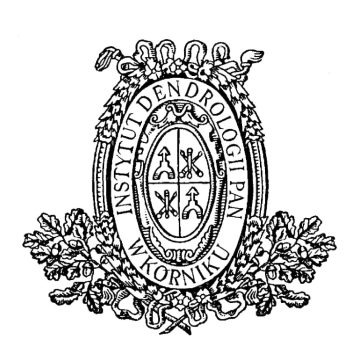 INSTYTUT DENDROLOGII      POLSKIEJ AKADEMII NAUK             62-035 KÓRNIK, ul. Parkowa 5,              tel. 61-8170-033;  fax. 61-8170-166;             www.idpan.poznan.pl      e-mail: idkornik@man.poznan.pl    OGŁOSZENIEO ZAMÓWIENIU Z DZIEDZINY NAUKI(zaproszenie do składania ofert)o wartości szacunkowej mniejszej niż progi unijne, których przedmiotem są dostawy lub usługi służące wyłącznie do celów prac badawczych, eksperymentalnych, naukowych lub rozwojowych, które nie służą prowadzeniu przez zamawiającego produkcji masowej służącej osiągnięciu rentowności rynkowej lub pokryciu kosztów badań lub rozwoju – art. 11 ust. 5 pkt 
1 ustawy Prawo zamówień publicznych z 11 września 2019 r. (Dz. U. z 2019 r. poz. 2019 
z późn. zm.).Opis przedmiotu zamówienia:Dostawa materiałów laboratoryjnych niezbędnych do realizacji projektów naukowych:Zadanie 1:Zadanie 2:Zadanie 3:Zadanie 4:Zadanie 5:Zadanie 6:Zadanie 7:Zadanie 8:Zadanie 9:Zadanie 10: Zadanie 11:Zadanie 12:Zadanie 13:Zadanie 14:Zadanie 15:Zadanie 16:Zadanie 17:Zadanie 18:Zadanie 19:Zadanie 20:Zadanie 21:Zadanie 22:Zadanie 23:Zadanie 24:Zamawiający dopuszcza możliwość zaoferowania produktów równoważnych. Przez podanie nazw własnych produktów (numerów katalogowych), będących przedmiotem zamówienia, Zamawiający określa minimalne parametry, cechy użytkowe oraz jakościowe, jakim powinny odpowiadać produkty, aby spełniały stawiane wymagania. Powyżej opisana definicja równoważności odnosi się do produktów wymienionych z nazwy/numeru katalogowego. Zaproponowane przez Wykonawców w formularzu ofertowym produkty równoważne muszą posiadać parametry jakościowe, fizykochemiczne i techniczne (wielkość opakowania i jego rodzaj, konsystencja i skład surowcowy produktu itp.) nie gorsze niż produkty wyszczególnione przez Zamawiającego w opisie przedmiotu zamówienia. 
Wykonawca, który w formularzu ofertowym powoła się na zastosowanie produktów równoważnych podanym w opisie przedmiotu zamówienia, jest obowiązany:wykazać, że oferowane przez niego produkty spełniają wymagania określone przez Zamawiającego, poprzez dołączenie do formularza ofertowego specyfikacji produktów równoważnych w formie kart katalogowych lub kart charakterystyki lub specyfikacji jakościowych dla wszystkich zaoferowanych  produktów równoważnych (zamienników), na podstawie których Zamawiający może jednoznacznie stwierdzić zgodność zaoferowanego produktu, wpisać nazwę produktu,  producenta/dystrybutora oferowanego produktu w formularzu ofertowym.Zamawiający zastrzega możliwość wystąpienia do Wykonawcy o przesłanie próbek produktów 
w celu sprawdzenia czy oferowany produkt spełnia przesłanki równoważności.Termin związania ofertą – 14 dni, tj. do dnia 12.10.2023 r.Termin wykonania dostawy – do 45 dni od złożenia zamówienia. Zamawiający dopuszcza dłuższy termin dostawy w związku z wystąpieniem siły wyższej lub problemami 
z łańcuchem dostaw. W przypadku dłuższego terminu realizacji dostawy Wykonawca jest zobowiązany do podania szacowanego terminu w formularzu ofertowym. Zamawiający zastrzega możliwość odrzucenia oferty w przypadku zbyt długiego terminu realizacji zamówienia. Minimalny termin przydatności produktów do użycia –  75% maksymalnego czasu przydatności do użycia deklarowanego przez producenta.Oferty wg wzoru stanowiącego załącznik nr 1 powinny zawierać proponowaną cenę 
na wszystkie elementy zamówienia ujęte w opisie.Zamawiający dopuszcza możliwość składania ofert częściowych na poszczególne zadania.Cenę za wykonanie zamówienia Wykonawca określi w złotych z dokładnością do dwóch miejsc po przecinku na wszystkie elementy zamówienia. Zamawiający w celu ustalenia, czy oferta zawiera rażąco niską cenę w stosunku do przedmiotu zamówienia, może zwrócić się do Wykonawcy o udzielenie w określonym terminie wyjaśnień dotyczących elementów oferty mających wpływ na wysokość ceny. Zastosowanie przez Wykonawcę stawki podatku VAT od towarów i usług niezgodnego z przepisami ustawy o podatku od towarów i usług oraz podatku akcyzowego z 11.03.2004 r. (Dz. U. 04.54.535 z późn. zm.) spowoduje odrzucenie oferty. Cena powinna zawierać wszystkie koszty realizacji zamówienia razem z dostawą do siedziby Zamawiającego.Jedynym kryterium wyboru oferty jest cena brutto. Za najkorzystniejszą ofertę uznana zostanie ważna oferta z najniższą ceną.Z Wykonawcą, którego oferta zostanie uznana za najkorzystniejszą zostanie podpisana umowa wg wzoru załącznika nr 2 do ogłoszenia (dotyczy zamówienia na kwotę powyżej 15000,00 zł netto) lub zostanie wysłane pisemne zamówienie (kwota poniżej 15000,00 zł netto).Zamawiający zastrzega sobie prawo unieważnienia postępowania bez podania przyczyny. Od tej decyzji nie przysługują środki odwoławcze.Oferty należy składać w zamkniętych kopertach z dopiskiem: „Oferta cenowa na dostawę materiałów laboratoryjnych oraz drobnego sprzętu znak sprawy: DAZ.2540.983.2023” do 29 września 2023 roku w skrzynce podawczej Instytutu portiernia budynku A, do godz. 11:00 lub 
przesłać pocztą elektroniczną na adres: zamowienia.idpan@man.poznan.pl.Osobą do kontaktu w sprawie zamówienia pod względem formalno-proceduralnym  jest Wiesław Płócieniak tel.: 601857261; e-mail: plocieniakw@man.poznan.pl w godzinach od 7:30 do 15:30.Złączniki:Nr 1 Formularz ofertowy,Nr 2 Wzór umowy,					       Nr 3 Klauzula RODO,Nr 4 Wzór protokołu odbioru towaru.Kórnik 19.09.2023 r.Zał. nr 1do ogłoszenia o zamówieniu z 19.09.2023 r.Formularz ofertowyNazwa oferenta:Adres:Osoba do kontaktu:E-mail:Telefon kontaktowy:Przedstawiam swoją ofertę dotyczącą ogłoszenia o zamówieniu na dostawę materiałów laboratoryjnych dla Instytutu Dendrologii Polskiej Akademii Nauk:Zadanie 1:łącznie za kwotę: ……………………. zł netto tj. …………………… zł bruttoco wynika z cen jednostkowych (jednego opakowania):Termin dostawy: …………..…………….**Zadanie 2:łącznie za kwotę: ……………………. zł netto tj. …………………… zł bruttoco wynika z cen jednostkowych (jednego opakowania):Termin dostawy: …………..…………….**Zadanie 3:łącznie za kwotę: ……………………. zł netto tj. …………………… zł bruttoco wynika z cen jednostkowych (jednego opakowania):Termin dostawy: …………..…………….**Zadanie 4:łącznie za kwotę: ……………………. zł netto tj. …………………… zł bruttoco wynika z cen jednostkowych (jednego opakowania):Termin dostawy: …………..…………….**Zadanie 5:łącznie za kwotę: ……………………. zł netto tj. …………………… zł bruttoco wynika z cen jednostkowych (jednego opakowania):Termin dostawy: …………..…………….**Zadanie 6:łącznie za kwotę: ……………………. zł netto tj. …………………… zł bruttoco wynika z cen jednostkowych (jednego opakowania):Termin dostawy: …………..…………….**Zadanie 7:łącznie za kwotę: ……………………. zł netto tj. …………………… zł bruttoco wynika z cen jednostkowych (jednego opakowania):Termin dostawy: …………..…………….**Zadanie 8:łącznie za kwotę: ……………………. zł netto tj. …………………… zł bruttoco wynika z cen jednostkowych (jednego opakowania):Termin dostawy: …………..…………….**Zadanie 9:łącznie za kwotę: ……………………. zł netto tj. …………………… zł bruttoco wynika z cen jednostkowych (jednego opakowania):Termin dostawy: …………..…………….**Zadanie 10:łącznie za kwotę: ……………………. zł netto tj. …………………… zł bruttoco wynika z cen jednostkowych (jednego opakowania):Termin dostawy: …………..…………….**Zadanie 11:łącznie za kwotę: ……………………. zł netto tj. …………………… zł bruttoco wynika z cen jednostkowych (jednego opakowania):Termin dostawy: …………..…………….**Zadanie 12:łącznie za kwotę: ……………………. zł netto tj. …………………… zł bruttoco wynika z cen jednostkowych (jednego opakowania):Termin dostawy: …………..…………….**Zadanie 13:łącznie za kwotę: ……………………. zł netto tj. …………………… zł bruttoco wynika z cen jednostkowych (jednego opakowania):Termin dostawy: …………..…………….**Zadanie 14:łącznie za kwotę: ……………………. zł netto tj. …………………… zł bruttoco wynika z cen jednostkowych (jednego opakowania):Termin dostawy: …………..…………….**Zadanie 15:łącznie za kwotę: ……………………. zł netto tj. …………………… zł bruttoco wynika z cen jednostkowych (jednego opakowania):Termin dostawy: …………..…………….**Zadanie 16:łącznie za kwotę: ……………………. zł netto tj. …………………… zł bruttoco wynika z cen jednostkowych (jednego opakowania):Termin dostawy: …………..…………….**Zadanie 17:łącznie za kwotę: ……………………. zł netto tj. …………………… zł bruttoco wynika z cen jednostkowych (jednego opakowania):Termin dostawy: …………..…………….**Zadanie 18:łącznie za kwotę: ……………………. zł netto tj. …………………… zł bruttoco wynika z cen jednostkowych (jednego opakowania):Termin dostawy: …………..…………….**Zadanie 19:łącznie za kwotę: ……………………. zł netto tj. …………………… zł bruttoco wynika z cen jednostkowych (jednego opakowania):Termin dostawy: …………..…………….**Zadanie 20:łącznie za kwotę: ……………………. zł netto tj. …………………… zł bruttoco wynika z cen jednostkowych (jednego opakowania):Termin dostawy: …………..…………….**Zadanie 21:łącznie za kwotę: ……………………. zł netto tj. …………………… zł bruttoco wynika z cen jednostkowych (jednego opakowania):Termin dostawy: …………..…………….**Zadanie 22:łącznie za kwotę: ……………………. zł netto tj. …………………… zł bruttoco wynika z cen jednostkowych (jednego opakowania):Termin dostawy: …………..…………….**Zadanie 23:łącznie za kwotę: ……………………. zł netto tj. …………………… zł bruttoco wynika z cen jednostkowych (jednego opakowania):Termin dostawy: …………..…………….**Zadanie 23:łącznie za kwotę: ……………………. zł netto tj. …………………… zł bruttoco wynika z cen jednostkowych (jednego opakowania):Termin dostawy: …………..…………….***wypełnić w przypadku zaoferowania zamiennika**uzupełnić w przypadku terminu realizacji dłuższego niż 30 dni.Składając ofertę w postępowaniu o udzielenie zamówienia publicznego oświadczam, jako upoważniony reprezentant WYKONAWCY, że:nie jestem (jesteśmy) powiązany(i) z Zamawiającym i nie występuje pomiędzy nami konflikt interesów;oferowany przeze mnie (nas) przedmiot zamówienia spełnia wymagania Zamawiającego;zaoferowana cena zawiera wszystkie koszty niezbędne do należytego wykonania zamówienia;w przypadku wybrania mojej (naszej) oferty, zobowiązuję (my) się zrealizować przedmiot zamówienia zgodnie z wymaganiami opisanymi w ogłoszeniu wraz z załącznikami;przyjmuję(my) do wiadomości i akceptujemy treść Klauzuli informacyjnej Zamawiającego (RODO) Załącznik nr 3.Oświadczam, że wypełniłem obowiązki informacyjne przewidziane w art. 13 lub art. 14 RODO wobec osób fizycznych, od których dane osobowe bezpośrednio lub pośrednio pozyskałem w celu ubiegania się o udzielenie zamówienia publicznego w niniejszym postępowaniu.nie podlegam wykluczeniu z postępowania o zamówienie publiczne na podstawie art. 7 ust. 1 pkt 1 Ustawy z dnia 13.04.2022 r. o szczególnych rozwiązaniach w zakresie przeciwdziałania wspieraniu agresji na Ukrainę oraz służących ochronie bezpieczeństwa narodowego (Dz. U. z 2022 r. poz. 835).Data:   								.………………………………….podpis i pieczęć oferenta Zał. nr 2do ogłoszenia o zamówieniu z 19.09.2023 r.WzórUmowa dostawy nr ….. /2023zawarta w Kórniku dnia ……………… roku pomiędzy: Instytutem Dendrologii Polskiej Akademii Nauk mającym siedzibę przy ulicy Parkowej 5, 62-035 Kórnik, reprezentowanym przez 
……………………………………………., zwanym w dalszej treści umowy ZAMAWIAJĄCYMa…………………………………………………………………………………………………… reprezentowanym przez …………………………………………………………………………..Wobec wyboru WYKONAWCY przez ZAMAWIAJĄCEGO po przeprowadzeniu postępowania 
w trybie ……………………………………………………..…………., strony zawierają umowę 
o następującej treści:§ 1. Przedmiot umowyZAMAWIAJĄCY zleca, a WYKONAWCA podejmuje dostarczyć ……….…………………… zgodnie z treścią ogłoszenia ……………………. z dnia ………………………. oraz  przedstawioną ofertą z dnia …………………. (zał. nr 1).§ 2. Warunki i termin dostawyDostawa na ryzyko i koszt WYKONAWCY do siedziby ZAMAWIAJĄCEGO w Kórniku, przy ulicy Parkowej 5. Termin dostawy zamówionej partii materiałów nie dłuższy niż zadeklarowany w ofercie (zał. nr 1). W związku z zaburzeniem łańcuchów dostaw ZAMAWIAJĄCY może na wniosek WYKONAWCY wyrazić zgodę na dłuższy termin dostawy dla poszczególnych artykułów. Wartość produktów objętych dłuższym terminem dostawy nie może stanowić więcej niż 10% wartości umowy.Odpowiedzialność za dostarczenie przedmiotu zamówienia w terminie i w miejsce wskazane przez ZAMAWIAJĄCEGO ponosi WYKONAWCA.Stosownie do postanowienia art. 431 ustawy z dnia 11 września 2019 roku Prawo zamówień publicznych (Dz. U. z 2019 roku poz. 2019 z późn. zm.) ZAMAWIAJĄCY i WYKONAWCY są obowiązani współdziałać przy wykonywaniu niniejszej umowy. ZAMAWIAJĄCY ma prawo do złożenia reklamacji w przypadku ujawnienia przy odbiorze towaru, braków ilościowych w poszczególnych opakowaniach, wad jakościowych dostarczonego towaru oraz towarów przeterminowanych lub w przypadku uszkodzenia towaru.ZAMAWIAJĄCY ma prawo do złożenia reklamacji w przypadku ujawnienia wad ukrytych towaru. Reklamacja będzie składana mailowo przez osobę upoważnioną przez Kierownika ZAMAWIAJĄCEGO w ciągu maksymalnie 7 dni od dnia dostawy partii towaru lub niezwłocznie w przypadku ujawnienia wad ukrytych. WYKONAWCA zobowiązuje się do wymiany towaru wadliwego na towar bez wad w ciągu 
21 dni od otrzymania informacji o uzasadnionej reklamacji ZAMAWIAJĄCEGO.W przypadku dostarczenia towarów nie zamówionych przez ZAMAWIAJĄCEGO zostaną one zwrócone WYKONAWCY na jego koszt.§ 3. Całkowita wartość umowyZa wykonanie wszystkich czynności opisanych w § 1 WYKONAWCY przysługiwać będzie wynagrodzenie w łącznej wysokości ………………………. zł netto, słownie: ……………………… zł netto, tj. …………………….. zł brutto, słownie: ……………………… zł brutto.§ 4. Upoważnieni przedstawicieleStrony wyznaczają niniejszym swoich przedstawicieli uprawnionych do podejmowania decyzji 
w zakresie wyznaczonym przez § 1 tej umowy.Przedstawicielem ZAMAWIAJĄCEGO będzie ……………….Przedstawicielem WYKONAWCY będzie …………………….§ 5. Warunki płatnościZapłata nastąpi w terminie 21 dni od dnia dostarczenia faktury VAT, przelewem na rachunek bankowy WYKONAWCY wskazany w wystawionej fakturze. WYKONAWCA wystawi oddzielne faktury dla każdego zadania. ZAMAWIAJĄCY dopuszcza możliwość rozliczenia zamówienia dla każdego Zadania za pomocą faktur częściowych. Warunkiem zapłaty jest sporządzenie przez strony tej umowy protokołu odbioru przedmiotu dostawy lub jego części – Zał. nr 4.§ 6. Gwarancja, rękojmia i serwisTermin przydatności produktów minimum 75% całkowitej deklarowanej przez producenta przydatności licząc od daty dostarczenia produktów do siedziby Zamawiającego.§ 7. Kary umowne1. Strony postanawiają, że obowiązującą formą odszkodowania będą kary umowne.2. Kary te będą naliczane w następujących przypadkach i wysokościach:2.1. WYKONAWCA zapłaci ZAMAWIAJĄCEMU kary umowne:a) w przypadku nieterminowych dostaw bądź odmowy dostaw w wysokości 0,5% wartości zamówienia netto za każdy dzień opóźnienia ponad termin określony w § 2 ust. 1 umowy. Kary umowne nie będą naliczane, gdy przyczyną nieterminowej dostawy bądź odmowy dostawy będzie wstrzymanie produkcji przedmiotu dostawy przez WYKONAWCĘ, a ZAMAWIAJĄCY zostanie uprzedzony o takim fakcie przez WYKONAWCĘ,b) za zwłokę w usuwaniu wad stwierdzonych przy odbiorze lub w okresie gwarancjiw wysokości 0,5% całkowitej wartości umowy, za każdy dzień zwłoki, licząc od dnia wyznaczonego lub umówionego na usunięcie tych wad.2.2. Łączna wysokość kar umownych nie może przekroczyć 10% wynagrodzenia umownego.2.3. Zamawiający zapłaci WYKONAWCY kary umowne za zwłokę w dokonaniu odbioru w wysokości 0,5% za każdy dzień zwłoki, licząc od dnia następnego po dniu, w którym odbiór miał zostać zakończony.3. Strony zastrzegają sobie prawo dochodzenia odszkodowania uzupełniającego,przekraczającego wysokość naliczonych kar umownych do wysokości rzeczywiścieponiesionej szkody.4. WYKONAWCA nie może przenosić na rzecz osób trzecich jakichkolwiek wierzytelnościwynikających lub związanych z tą umową bez pisemnej zgody ZAMAWIAJĄCEGO.§ 8. Postanowienia końcoweSprawy nieuregulowane niniejszą umową będą rozpatrywane z odpowiednim zastosowaniem postanowień Kodeksu cywilnego i ustawy Prawo zamówień publicznych. Wszelkie spory, które wynikną w związku z realizacją niniejszej umowy, będą rozstrzygane w pierwszej kolejności na drodze negocjacji. W przypadku braku osiągnięcia porozumienia sądem właściwym do rozstrzygnięcia sporów będzie sąd właściwy ze względu na siedzibę Zamawiającego.Zmiany opisane powyżej bądź uzupełnienia niniejszej umowy wymagają dla swej ważności zachowania formy pisemnej i podpisów obu stron oraz nie mogą być sprzeczne w treści złożonej oferty przez WYKONAWCĘ.§ 9. Załączniki do umowyOferta WYKONAWCY z dnia …………….. r. określająca przedmiot i wartość dostawy. Wszelkie powołane w umowie załączniki, wymienione w tym paragrafie, stanowią jej integralną część.§ 10. Klauzula RODOZgodnie z art. 13 ust. 1 i 2 rozporządzenia Parlamentu Europejskiego i Rady (2016/679 z dnia 27 kwietnia 2016 r. w sprawie ochrony osób fizycznych w związku z przetwarzaniem danych osobowych i w sprawie swobodnego przepływu takich danych oraz uchylenia dyrektywy 95/46/WE), dalej RODO informuję że:Administratorem Pani/Pana danych osobowych jest Instytut Dendrologii Polskiej Akademii Nauk z siedzibą w Kórniku przy ulicy Parkowej nr 5.W sprawach związanych z Pani/Pana danymi proszę kontaktować się z Inspektorem Ochrony Danych, kontakt pisemny za pomocą poczty tradycyjnej na adres Instytut Dendrologii PAN ul. Parkowa 5, 62-035 Kórnik lub pocztą elektroniczną na adres email: iod.idpan@man.poznan.pl.Pani/Pana dane osobowe przetwarzane będą na podstawie art. 6 ust. 1 lit. c RODO w celu prowadzenia przedmiotowego postępowania o udzielenie zamówienia publicznego oraz zawarcia umowy, a podstawą prawną ich przetwarzania jest obowiązek prawny stosowania sformalizowanych procedur udzielania zamówień publicznych spoczywający 
na Zamawiającym.Obiorcami Pani/Pana danych osobowych będą osoby lub podmioty, którym udostępniona zostanie dokumentacja postępowania w oparciu o art. 18 oraz art. 74 ustawy Pzp.Pani/Pana dane osobowe będą przechowywane, zgodnie z art. 78 ust. 1 ustawy Pzp, przez okres 4 lat od dnia zakończenia postępowania o udzielenie zamówienia, a jeżeli czas trwania umowy przekracza 4 lata, okres przechowywania obejmuje cały czas trwania umowy.Obowiązek podania przez Panią/Pana danych osobowych bezpośrednio Pani/Pana dotyczących jest wymogiem ustawowym określonym w przepisach ustawy Pzp, związanym z udziałem 
w postępowaniu o udzielenie zamówienia publicznego, konsekwencje niepodania określonych danych wynikają z ustawy Pzp.W odniesieniu do Pani/Pana danych osobowych decyzje nie będą podejmowane w sposób zautomatyzowany, stosowanie do art. 22 RODO;Posiada Pan/Pani:− na podstawie art. 15 RODO prawo dostępu do danych osobowych Pani/Pana dotyczących;− na podstawie art. 16 RODO prawo do sprostowania lub uzupełnienia Pani/Pana danych osobowych, przy czym skorzystanie z prawa do sprostowania lub uzupełnienia nie może skutkować zmianą wyniku postępowania o udzielenie zamówienia publicznego ani zmianą postanowień umowy w zakresie niezgodnym z ustawą Pzp oraz nie może naruszać integralności protokołu oraz jego załączników;− na podstawie art. 18 RODO prawo żądania od administratora ograniczenia przetwarzania danych osobowych z zastrzeżeniem przypadków, o których mowa w art. 18 ust. 2 RODO, przy czym prawo do ograniczenia przetwarzania nie ma zastosowania w odniesieniu 
do przechowywania, w celu zapewnienia korzystania ze środków ochrony prawnej lub w celu ochrony praw innej osoby fizycznej lub prawnej, lub z uwagi na ważne względy interesu publicznego Unii Europejskiej lub państwa członkowskiego, a także nie ogranicza przetwarzania danych osobowych do czasu zakończenia postępowania o udzielenie zamówienia;− prawo do wniesienia skargi do Prezesa Urzędu Ochrony Danych Osobowych, gdy uzna Pani/Pan, że przetwarzanie danych osobowych Pani/Pana dotyczących narusza przepisy RODO.nie przysługuje Pani/Panu:− w związku z art. 17 ust. 3 lit. b, d lub e RODO prawo do usunięcia danych osobowych;− prawo do przenoszenia danych osobowych, o którym mowa w art. 20 RODO;− na podstawie art. 21 RODO prawo sprzeciwu, wobec przetwarzania danych osobowych, gdyż podstawą prawną przetwarzania Pani/Pana danych osobowych jest art. 6 ust. 1 lit. c RODO.Jednocześnie Zamawiający przypomina o ciążącym na Pani/Panu obowiązku informacyjnym wynikającym z art. 14 ROD O względem osób fizycznych, których dane przekazane zostaną Zamawiającemu w związku z prowadzonym postępowaniem i które Zamawiający pośrednio pozyska od Wykonawcy biorącego udział w postępowaniu, chyba że ma zastosowanie 
co najmniej jedno z włączeń, o których mowa w art. 14 ust. 5 RODO.§ 11. Egzemplarze umowyUmowa niniejsza została sporządzona w dwóch jednobrzmiących egzemplarzach, po jednym dla każdej ze stron.    ZAMAWIAJĄCY                                      	                        WYKONAWCAZał. nr 3	do ogłoszenia o zamówieniu z 19.09.2023 r.Klauzula informacyjna z art. 13 RODO do zastosowania przez Zamawiających w celu związanym z postępowaniem o udzielenie zamówienia publicznegoZgodnie z art. 13 ust. 1 i 2 rozporządzenia Parlamentu Europejskiego i Rady (2016/679 z dnia 27 kwietnia 2016 r. w sprawie ochrony osób fizycznych w związku z przetwarzaniem danych osobowych i w sprawie swobodnego przepływu takich danych oraz uchylenia dyrektywy 95/46/WE), dalej RODO informuję że:Administratorem Pani/Pana danych osobowych jest Instytut Dendrologii Polskiej Akademii Nauk z siedzibą w Kórniku przy ulicy Parkowej nr 5.W sprawach związanych z Pani/Pana danymi proszę kontaktować się z Inspektorem Ochrony Danych, kontakt pisemny za pomocą poczty tradycyjnej na adres Instytut Dendrologii PAN ul. Parkowa 5, 62-035 Kórnik lub pocztą elektroniczną na adres email: iod.idpan@man.poznan.pl.Pani/Pana dane osobowe przetwarzane będą na podstawie art. 6 ust. 1 lit. c RODO 
w celu prowadzenia przedmiotowego postępowania o udzielenie zamówienia publicznego oraz zawarcia umowy, a podstawą prawną ich przetwarzania jest obowiązek prawny stosowania sformalizowanych procedur udzielania zamówień publicznych spoczywający na Zamawiającym.Obiorcami Pani/Pana danych osobowych będą osoby lub podmioty, którym udostępniona zostanie dokumentacja postępowania w oparciu o art. 18 oraz art. 74 ustawy Pzp.Pani/Pana dane osobowe będą przechowywane, zgodnie z art. 78 ust. 1 ustawy Pzp, przez okres 4 lat od dnia zakończenia postępowania o udzielenie zamówienia, a jeżeli czas trwania umowy przekracza 4 lata, okres przechowywania obejmuje cały czas trwania umowy.Obowiązek podania przez Panią/Pana danych osobowych bezpośrednio Pani/Pana dotyczących jest wymogiem ustawowym określonym w przepisach ustawy Pzp, związanym z udziałem w postępowaniu o udzielenie zamówienia publicznego, konsekwencje niepodania określonych danych wynikają z ustawy Pzp.W odniesieniu do Pani/Pana danych osobowych decyzje nie będą podejmowane 
w sposób zautomatyzowany, stosowanie do art. 22 RODO;Posiada Pan/Pani:− na podstawie art. 15 RODO prawo dostępu do danych osobowych Pani/Pana dotyczących;− na podstawie art. 16 RODO prawo do sprostowania lub uzupełnienia Pani/Pana danych osobowych, przy czym skorzystanie z prawa do sprostowania lub uzupełnienia nie może skutkować zmianą wyniku postępowania o udzielenie zamówienia publicznego ani zmianą postanowień umowy w zakresie niezgodnym z ustawą Pzp oraz nie może naruszać integralności protokołu oraz jego załączników;− na podstawie art. 18 RODO prawo żądania od administratora ograniczenia przetwarzania danych osobowych z zastrzeżeniem przypadków, o których mowa w art. 18 ust. 2 RODO, przy czym prawo do ograniczenia przetwarzania nie ma zastosowania w odniesieniu do przechowywania, w celu zapewnienia korzystania ze środków ochrony prawnej lub w celu ochrony praw innej osoby fizycznej lub prawnej, lub  z uwagi na ważne względy interesu publicznego Unii Europejskiej lub państwa członkowskiego, a także nie ogranicza przetwarzania danych osobowych do czasu zakończenia postępowania o udzielenie zamówienia;− prawo do wniesienia skargi do Prezesa Urzędu Ochrony Danych Osobowych, gdy uzna Pani/Pan, że przetwarzanie danych osobowych Pani/Pana dotyczących narusza przepisy RODO.nie przysługuje Pani/Panu:− w związku z art. 17 ust. 3 lit. b, d lub e RODO prawo do usunięcia danych osobowych;− prawo do przenoszenia danych osobowych, o którym mowa w art. 20 RODO;− na podstawie art. 21 RODO prawo sprzeciwu, wobec przetwarzania danych osobowych, gdyż podstawą prawną przetwarzania Pani/Pana danych osobowych jest art. 6 ust. 1 lit. c RODO.Jednocześnie Zamawiający przypomina o ciążącym na Pani/Panu obowiązku informacyjnym wynikającym z art. 14 ROD O względem osób fizycznych, których dane przekazane zostaną Zamawiającemu w związku z prowadzonym postępowaniem i które Zamawiający pośrednio pozyska od Wykonawcy biorącego udział w postępowaniu, chyba że ma zastosowanie 
co najmniej jedno z włączeń, o których mowa w art. 14 ust. 5 RODO.  Zał. nr 4	do ogłoszenia o zamówieniu z 19.09.2023 r.Kórnik, ………..2023r.PROTOKÓŁ ODBIORU ZAMÓWIENIAPrzedmiot zamówienia: …………………………………………………………………………….Na podstawie umowy/zamówienia nr: ………………………………….Zamawiający: Instytut DendrologiiPolskiej Akademii Naukul. Parkowa 5; 62-035 KórnikNIP: 785-00-02-578Wykonawca: …………………………………………………………………………………………………………………………………………………………………………………………………………………………Niniejszym potwierdzam, że dokonałem/łam/ odbioru (należy określić przedmiot zamówienia):…………………………………………………………………………………………………………..i potwierdzam całkowitą zgodność z Zamówieniem wskazanym powyżej. Zamówienie przyjęto bez zastrzeżeń / z zastrzeżeniami ………………………………………………………………………Ze strony Instytutu Dendrologii PAN: 			                             Ze strony Wykonawcy:        ……................................................. 				           ........................................................Lp.Nazwa Nr katalogowyProducent / DystrybutorIlość1.TLC Glass Plates Silica gel, 20x20 cmZ293032-1PAKMerck1 opakowanieLp.Nazwa Nr katalogowyProducent / DystrybutorIlość1.Probówki wirówkowe, Oak Ridge, Nalgene525-2212Thermofisher1 opakowanieLp.Nazwa Nr katalogowyProducent / DystrybutorIlość1.Kapilara 75x1,4 mm (37 ul) bez heparyny7.039.001.075EQUIMED1 opakowanieLp.Nazwa Nr katalogowyProducent / DystrybutorIlość1.Płytki petriegoP-1062BIONOVO1 opakowanieLp.Nazwa Nr katalogowyProducent / DystrybutorIlość1.Probówki wirówkowe Falcon, sterylne 50 ml602072GenoPlast0,4 opakowania (200 sztuk)2.Statyw plastikowy na probówki Falcon 50 ml610101GenoPlast4 sztukiLp.Nazwa Nr katalogowyProducent / DystrybutorIlość1.Probówki Eppendorf Safe-Lock 1,5 ml PCR clean0030123.328Eppendorf2 opakowania2.Probówki Eppendorf Safe-Lock 2,0 ml PCR clean0030123.344Eppendorf2 opakowania3.Końcówki epTips, Reloads PCR clean 50-1000 ul, niebieskie, 10x960030073.851Eppendorf3 opakowania4.Końcówki epTips, Reloads PCR clean, 2-200 ul, 53 mm0030073.819Eppendorf3 opakowania5.epTips, reloads, PCR clean 0.5-20 ul, 10x960030073797-960EAEppendorf1 opakowanieLp.Nazwa Nr katalogowyProducent / DystrybutorIlość1.Probówki Neptune 1,5 ml w worku z nakrętką gwintowaną, samostojące, bezbarwne3743.S.XLab Empire1 opakowanieLp.Nazwa Nr katalogowyProducent / DystrybutorIlość1.Kuwety do spektrofotometru K-6250BIONOVO5 opakowańLp.Nazwa Nr katalogowyProducent / DystrybutorIlość1.Light Cycler 480 Multiwell Plate 96, 50 sztuk z foliami, białe AXYPCR96LC480WRoche3 opakowaniaLp.Nazwa Nr katalogowyProducent / DystrybutorIlość1.końcówki z filtrem 30 ul niskoretencyjne, sterylneF171303Gilson2 opakowania2.końcówki z filtrem 200 ul niskoretencyjne, sterylne z filtrem, DF200STF171503Gilson1 opakowanie3.końcówki z filtrem 1000 ul niskoretencyjne, sterylneF171703Gilson1 opakowanie4.końcówki z filtrem 100 ul niskoretencyjne, sterylneF171406Gilson1 opakowanie5.końcówki z filtrem 10 ul niskoretencyjne, sterylneF171103Gilson3 opakowaniaLp.Nazwa Nr katalogowyProducent / DystrybutorIlość1.Pipetki plastikowe86.1180Sarstedt1 opakowanieLp.Nazwa Nr katalogowyProducent / DystrybutorIlość1.Końcówki do pipet, 1000 ul, niskoretencyjne, przezroczyste, bez filtraT-1000-C-LPolgen3 opakowaniaLp.Nazwa Nr katalogowyProducent / DystrybutorIlość1.Końcówki do pipet, 1000 ul, nisko adhezyjne, bezbarwne, bez filtraGBPT1000-B-N-LBGooglab3 opakowaniaLp.Nazwa Nr katalogowyProducent / DystrybutorIlość1.Eppendorf twin.tec PCR Plate 96 semi-skirted, green0030128591Eppendorf1 opakowanieLp.Nazwa Nr katalogowyProducent / DystrybutorIlość1.MicroAmp clear Adhesive Film4311971Thermofisher1 opakowanieLp.Nazwa Nr katalogowyProducent / DystrybutorIlość1.Końcówki do pipet 0,1-10XL/20, niesterylne, bez filtra7695841Labsolute50 opakowańLp.Nazwa Nr katalogowyProducent / DystrybutorIlość1.Końcówki Vertex 1000 ul, niskoretencyjne, z filtrem 4330N0FSPolgen3 opakowania2.Końcówki Axygen 200 ul, uniwersalne, z filtrem TF-200Polgen2 opakowania3.Końcówki Axygen 100 ul, uniwersalne, z filtrem TF-100Polgen2 opakowania4.Końcówki Axygen 50 ul, uniwersalne, z filtrem TF-50Polgen2 opakowaniaLp.Nazwa Nr katalogowyProducent / DystrybutorIlość1.EpTips Bulk, reloads 100 ul-5000 ulBMSP7700T5M-100EAMerck3 opakowania2.epTIPS, reloads PRC clean, 0,1-20 ul EP0030073770-960EAMerck1 opakowanieLp.Nazwa Nr katalogowyProducent / DystrybutorIlość1.Płytki HSP-384HSP3805Bio-Rad2 opakowaniaLp.Nazwa Nr katalogowyProducent / DystrybutorIlość1.Probówki wirówkowe, 50 ml, PP, stożkowe denko, 20000×g525-1109VWR4 opakowaniaLp.Nazwa Nr katalogowyProducent / DystrybutorIlość1.Końcówki z filtrem 10 μLGBFT0010-R-NSGooglab Scientific10 opakowań2.Końcówki z filtrem 100 μLGBFT0200-R-NSGooglab Scientific10 opakowań3.Końcówki z filtrem 1250 μLGBFT1250-R-NSGooglab Scientific10 opakowańLp.Nazwa Nr katalogowyProducent / DystrybutorIlość1.Tubes, Protein LoBind®, 1,5 mL30108116Eppendorf20 opakowań2.Tubes, Protein LoBind®, 2,0 mL30108132Eppendorf20 opakowańLp.Nazwa Nr katalogowyProducent / DystrybutorIlość1.Kuwety do spektrofotometrii UV, 3,0 ml, semi-mikro, akrylowe67.740Sarstedt5 opakowań2.Kuwety do spektrofotometrii UV, 3,0 ml, semi-mikro67.742Sarstedt5 opakowańLp.Nazwa Nr katalogowyProducent / DystrybutorIlość1.Corning, 50 ml centrifuge tubesCLS430828-100EAMerck1 opakowanieLp.Nazwa Nr katalogowyProducent / DystrybutorIlośćCena jednostkowa (jednego opakowania) netto1.TLC Glass Plates Silica gel, 20x20 cm ……………………………………..*Z293032-1PAK ………………*Merck ………………*1 opakowanieLp.Nazwa Nr katalogowyProducent / DystrybutorIlośćCena jednostkowa (jednego opakowania) netto1.Probówki wirówkowe, Oak Ridge, Nalgene ………………………………………..*60.558.001………………*SARSTEDT………………*60 opakowańLp.Nazwa Nr katalogowyProducent / DystrybutorIlośćCena jednostkowa (jednego opakowania) netto1.Kapilara 75x1,4 mm (37 ul) bez heparyny ………………………………….……..*7.039.001.075………………*EQUIMED ………………*1 opakowanieLp.Nazwa Nr katalogowyProducent / DystrybutorIlośćCena jednostkowa (jednego opakowania) netto1.Płytki petriego ………………………………………..*P-1062………………*Bionovo………………*1 opakowanieLp.Nazwa Nr katalogowyProducent / DystrybutorIlośćCena jednostkowa (jednego opakowania) netto1.Probówki wirówkowe Falcon, sterylne 50 ml ……………………………………..*602072………………*GenoPlast………………*0,4 opakowania (200 sztuk)2.Statyw plastikowy na probówki Falcon 50 ml……………………………………….*610101……………….*GenoPlast……………..*4 sztukiLp.Nazwa Nr katalogowyProducent / DystrybutorIlośćCena jednostkowa (jednego opakowania) netto1.Probówki Eppendorf Safe-Lock 1,5 ml PCR clean……………………………………………..*0030123.328…………….*Eppendorf…………….*2 opakowania2.Probówki Eppendorf Safe-Lock 2,0 ml PCR clean……………………………………………..*0030123.344…………….*Eppendorf…………….*2 opakowania3.Końcówki epTips, Reloads PCR clean 50-1000 ul, niebieskie, 10x96……………………………………………..*0030073.851…………….*Eppendorf…………….*3 opakowania4.Końcówki epTips, Reloads PCR clean, 2-200 ul, 53 mm……………………………………………..*0030073.819…………….*Eppendorf…………….*3 opakowania5.epTips, reloads, PCR clean 0.5-20 ul, 10x96……………………………………………..*0030073797-960EA…………….*Eppendorf…………….*1 opakowanieLp.Nazwa Nr katalogowyProducent / DystrybutorIlośćCena jednostkowa (jednego opakowania) netto1.Probówki Neptune 1,5 ml w worku z nakrętką gwintowaną, samostojące, bezbarwne……………………………………………….*3743.S.X……………..*Lab Empire………………..*1 opakowanieLp.Nazwa Nr katalogowyProducent / DystrybutorIlośćCena jednostkowa (jednego opakowania) netto1.Kuwety do spektrofotometru …………………………………………..*K-6250…………….*BIONOVO………………..*5 opakowańLp.Nazwa Nr katalogowyProducent / DystrybutorIlośćCena jednostkowa (jednego opakowania) netto1.Light Cycler 480 Multiwell Plate 96, 50 sztuk z foliami, białe …………………………………………………*AXYPCR96LC480W………………….*Roche………………..*3 opakowaniaLp.Nazwa Nr katalogowyProducent / DystrybutorIlośćCena jednostkowa (jednego opakowania) netto1.końcówki z filtrem 30 ul niskoretencyjne, sterylne……………………………………*F171303…………*Gilson…………*2 opakowania2.końcówki z filtrem 200 ul niskoretencyjne, sterylne z filtrem, DF200ST……………………………………*F171503…………*Gilson…………*1 opakowanie3.końcówki z filtrem 1000 ul niskoretencyjne, sterylne……………………………………*F171703…………*Gilson…………*1 opakowanie4.końcówki z filtrem 100 ul niskoretencyjne, sterylne……………………………………*F171406…………*Gilson…………*1 opakowanie5.końcówki z filtrem 10 ul niskoretencyjne, sterylne……………………………………*F171103…………*Gilson…………*3 opakowaniaLp.Nazwa Nr katalogowyProducent / DystrybutorIlośćCena jednostkowa (jednego opakowania) netto1.Pipetki plastikowe…………………………….*86.1180……………..*Sarstedt……………….*1 opakowanieLp.Nazwa Nr katalogowyProducent / DystrybutorIlośćCena jednostkowa (jednego opakowania) netto1.Końcówki do pipet, 1000 ul, niskoretencyjne, przezroczyste, bez filtra………………………………….….*T-1000-C-L……………..*Polgen……………..*3 opakowaniaLp.Nazwa Nr katalogowyProducent / DystrybutorIlośćCena jednostkowa (jednego opakowania) netto1.Końcówki do pipet, 1000 ul, nisko adhezyjne, bezbarwne, bez filtra………………………………….….*GBPT1000-B-N-LB……………..*Googlab……………..*3 opakowaniaLp.Nazwa Nr katalogowyProducent / DystrybutorIlośćCena jednostkowa (jednego opakowania) netto1.Eppendorf twin.tec PCR Plate 96 semi-skirted, green……………………………*0030128591……………………………*Eppendorf……………………………*1 opakowanieLp.Nazwa Nr katalogowyProducent / DystrybutorIlośćCena jednostkowa (jednego opakowania) netto1.MicroAmp clear Adhesive Film……………………………*4311971……………………*Thermofisher……………………*1 opakowanieLp.Nazwa Nr katalogowyProducent / DystrybutorIlośćCena jednostkowa (jednego opakowania) netto1.Końcówki do pipet 0,1-10XL/20, niesterylne, bez filtra……………………………*7695841…………………*Labsolute…………………*50 opakowańLp.Nazwa Nr katalogowyProducent / DystrybutorIlośćCena jednostkowa (jednego opakowania) netto1.Końcówki Vertex 1000 ul, niskoretencyjne, z filtrem ……………………………*4330N0FSPolgen…………………*3 opakowania2.Końcówki Axygen 200 ul, uniwersalne, z filtrem ……………………………*TF-200…………………*Polgen…………………*2 opakowania3.Końcówki Axygen 100 ul, uniwersalne, z filtrem ……………………………*TF-100…………………*Polgen…………………*2 opakowania4.Końcówki Axygen 50 ul, uniwersalne, z filtrem ……………………………*TF-50…………………*Polgen…………………*2 opakowaniaLp.Nazwa Nr katalogowyProducent / DystrybutorIlośćCena jednostkowa (jednego opakowania) netto1.EpTips Bulk, reloads 100 ul-5000 ul……………………………*BMSP7700T5M-100EA…………………*Merck…………………*3 opakowania2.epTIPS, reloads PRC clean, 0,1-20 ul……………………………* EP0030073770-960EA…………………*Merck…………………*1 opakowanieLp.Nazwa Nr katalogowyProducent / DystrybutorIlośćCena jednostkowa (jednego opakowania) netto1.Płytki HSP-384……………………………*HSP3805……………………………*BIO-RAD………………………*2 opakowaniaLp.Nazwa Nr katalogowyProducent / DystrybutorIlośćCena jednostkowa (jednego opakowania) netto1.Probówki wirówkowe, 50 ml, PP, stożkowe denko, 20000×g……………………………*525-1109……………………*VWR…………………*4 opakowaniaLp.Nazwa Nr katalogowyProducent / DystrybutorIlośćCena jednostkowa (jednego opakowania) netto1.Końcówki z filtrem 10 μL……………………………*GBFT0010-R-NS…………………*Googlab Scientific…………………*10 opakowań2.Końcówki z filtrem 100 μL……………………………*GBFT0200-R-NS…………………*Googlab Scientific…………………*10 opakowań3.Końcówki z filtrem 1250 μL……………………………*GBFT1250-R-NS…………………*Googlab Scientific…………………*10 opakowańLp.Nazwa Nr katalogowyProducent / DystrybutorIlośćCena jednostkowa (jednego opakowania) netto1.Tubes, Protein LoBind®, 1,5 mL……………………………*30108116…………………………*Eppendorf………………………*20 opakowań2.Tubes, Protein LoBind®, 2,0 mL……………………………*30108132…………………………*Eppendorf………………………*20 opakowańLp.Nazwa Nr katalogowyProducent / DystrybutorIlośćCena jednostkowa (jednego opakowania) netto1.Kuwety do spektrofotometrii UV, 3,0 ml, semi-mikro, akrylowe……………………………*67.740……………………………*Sarstedt……………………………*5 opakowań2.Kuwety do spektrofotometrii UV, 3,0 ml, semi-mikro……………………………*67.742……………………………*Sarstedt……………………………*5 opakowańLp.Nazwa Nr katalogowyProducent / DystrybutorIlośćCena jednostkowa (jednego opakowania) netto1.Corning, 50 ml centrifuge tubes……………………………*CLS430828-100EA…………………………*Merck………………*1 opakowanie